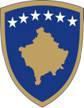 Ministarstvo poljoprivede, šumarstva i ruralnog razvojaNAPOMENA! Ovaj dokument se mora u potpunosti poštovati. Ovaj dokument nije za popunjavanje, već predstavlja model kako se treba napisati predlog projekta. U slučaju da postoji neko poglavlje koje se ne povezuje sa vašim projektom, to treba da navedete u okviru odgovarajućeg poglavlja. Opšte informacijeIme korisnika (sa specifičnim identifikacionim podacima)
Glavna imovina u vlasništvu korisnika: zemljište (sa specifikacijom vrste vlasništva), objekti, oprema i mašine, životinje itd. – kao u registru farmeTabela 1. Imovina podnosioca prijave. Ukoliko imovina pripada ostalim članovima porodice, ona treba biti uključena kao porodično poslovanje i u okviru sledeće tabele, ali se u prvoj koloni treba naglasiti ko je vlasnik.Tabela 2. ZemljišteOpis projektaNaziv investicije
Mesto projekta (region, opština i selo)
 Svrha, sa opisom ciljeva, obrazloženjem potrebe i mogućnosti investicije. Podaci u vezi sa radnom snagomTabela 3. Aktivna lica u domaćinstvu:
Tabela 4. Lica zaposlena van domaćinstva (ukoliko su u domaćinstvu angažovana lica koja nisu članovi porodice) 3. Opis izvršenih kupovina putem projekta/karakteristike tradicionalnihobjekata/Diversifikacija aktivnosti u farmi – ako je to slučajIme, broj, vrednost, tehničke i funkcionalne karakteristike mašine/opreme/tehnologije/prevoznih sredstava/ uređaja koji će biti kupljeni putem projekta i, ukoliko je neophodno, tehničku prezentaciju objekata u kojima će biti postavljena oprema i sredstvaKupovina i izgradnja morju biti zasnovani na trenutnim i/ili predviđenim kapacitetima proizvodnje. U slučaju izgradnje, molimo vas upotrebite aneks ovog dokumentaTabela 5. Opis kupovina izvršenih putem projektaNapomena! Nije dozvoljeno navesti imena proizvođača, trgovinskih marki, imena ponuđača itd.Kalendar sprovođenja (meseci) i glavne fazeRaspored investicije izražen u vrednostima, mesecima i aktivnostima. Tabela 6. Primer/raspored raspodele 
Tabela 7. Primer/raspored  renoviranja/proširenja objekata
Proizvodni kapacitetProizvodni kapacitet koji su rezultat investicije (u fizičkim jedinicama). Trebaju se dati specifikacije u vezi sa postojećim kapacitetom pre i nakon finalizacije investicije. Treba se izvršiti opis tehnološkog procesa prerade koja se primenjuje u projektu. Podneće se opis tehnološkog procesa koji se primenjuje u tehnologiji projekta. Treba se objasniti vrsta proizvoda – ukoliko je tradicionalna. U slučaju turizma, posebno za agro-turizam.U slučaju agro-turizma, treba se prikazati priprema hrane od proizvoda sa farmeTabela 8. Vrsta i kapacitet objekta(Ovo popunjuvaju podnosioci prijave koji žele da ulaže u renoviranje/adaptaciju/proširenje objekta)Tržišno snabdevanje/prodajaTabela 9. Potencijalni snabdevači podnosioca
Tabela 10. Potencijalni klienti podnosiocaFinansijski detalji investicijeTabela 11. Detaljni prihvatljivi i neprihvatljivi troškoviMinimalne informacije se trebaju pružiti ukoliko projekti uključuju građevinskeradove:Položaj zgrade unutar zemljišta u vlasništvu, skica zemljišta- površina zemljišta- uključujući skicu ukupna površina zajedno sa podrumom- broj spratova – skiciranih za svaki sprat;visina – uključujući i skice fasade predviđene sa prozorima ili vratima obim zgrade - materiali koji se trebaju koristiti.Sve skice moraju imati naziv i razmeru.Uticaj uloge svake podele zgrade je obavezan.ImovinaDatumkupovine/izgradnje Vrednost kupovine zafizička lica ili zadnjestanje bilansa zapravna licaKoličina (u komadima)1. Objekti – ukupno1.1 detalji…………….., adresa:.....1. n detalji………………, adresa:.....2. Oprema – ukupno2.1 detalji……………..2. n detalji………………3. . ŽIVOTINJE3.1 detalji……………..3. n detalji………………4. Ostali - detaljiUkupnoBr.Region/Opština/Selo (ivlasnik ukoliko nepripadaju podnosiocu prijave)Površina (m²) / vrstakorišćenja
 Pravni status (zemljište na ime podnosiocu prijave i pod zakup)1nBr.Ime i prezimeStarost(godine)Porodičnaveza sapodnosiocem prijaveStručnoobrazovanje Iskustvo domaćinstva BR.Ime i prezimeStarost(godiname)Stručno obrazovanje Status zapošljavanja (radnihsati u danu)Br.Naziv/vrstaopreme/mašine/izgradnja/usluge Jedinice/ m2 zazgrade /dani zausluge  Vrednost bezPDV-aPDVUkupnavrednost saPDV-om Procenat javnepodrške UKUPNO
 Vrsta investicije iukupni trošak (evra)Godina (npr.- 2019)Godina (npr.- 2019)Godina (npr.- 2019)Vrsta investicije iukupni trošak (evra)mesec mesec mesec Npr. oprema zanameštanje soba5 000Npr. oprema zanameštanje kuhinje 5 000itd.5 000Vrsta investicije iukupni trošak (evra)Godina (ex.- 2019)Godina (ex.- 2019)Godina (ex.- 2019)Vrsta investicije iukupni trošak (evra)mesec 1mesecmesec Npr. meterijal izgradnje5 000Npr. izgradnja 1. spratabez prozora i krova 5 000Npr.1. sprata prozori ikrov5 000Kapacitet objektaPre investicijeNakon investicijeBroj kreveta za spavanje Broj mestaBroj stolovaBroj kupatilaBroj spratova Ukupan obim izgradnje Ukupna površina izgradnje m2 Ostali detalji – ukoliko se smatrajuneophodnim od strane podnosioca prijavePotencijalni snabdevači podnosiocaPotencijalni snabdevači podnosiocaPotencijalni snabdevači podnosiocaPotencijalni snabdevači podnosiocaPotencijalni snabdevači podnosiocaIme snabdevača sirovine/pomoćnogmaterijala/proizvoda /uslugaAdresaProizvod koji sesnabdeva ipribližnObračunata vrednost% ukupneraspodele12NPotencijalni klienti podnosiocaPotencijalni klienti podnosiocaPotencijalni klienti podnosiocaPotencijalni klienti podnosiocaNr.Klijent (Ime i adresa)Vrednost% prodaje12nPrihvatljivi troškoviJavnapodrškaPrivatnosufinansiranje(evro)UkupnoPrihvatljive investicije ...Administrativni troškovi (npr. predlog projekta)Neprihvatljiva investicijeUKUPNO